Düsseldorf/Wiesenttal, 23.02.2018Gewinner aus Oberfranken:„10.000 Euro zu gewinnen, ist richtig super!“Soziale Projekte fördern und gleichzeitig Losglück haben: Einem Gewinner aus Wiesenttal ist Fortuna hold und beschert ihm den ersten Straßenpreis der Deutschen Postcode Lotterie im Februar. Dank seines Postcodes 91346 BN freut sich der Bayer nicht nur über einen persönlichen Überraschungsbesuch, sondern auch über die Summe von 10.000 Euro. Und der gute Zweck freut sich mit.Im oberfränkischen Landkreis Forchheim wird Gutes tun im Februar belohnt: Gewinner Martin* aus Wiesenttal nimmt seit etwa einem Jahr mit einem Los an den Ziehungen der Deutschen Postcode Lotterie teil. Der 61-Jährige hatte nun richtig Glück und wurde um 10.000 Euro reicher. Seine Frau und er nannten beim persönlichen Überraschungsbesuch des TV-Teams der Soziallotterie gleich zwei Gründe fürs Mitmachen. Zum einen: „Wir haben die Werbung im Fernsehen gesehen, die fanden wir richtig gut“, sagte Amelia* bei der Scheckübergabe zu Postcode-Moderator Giuliano Lenz. Ehemann und Losinhaber Martin stimmte zu: „Du hast doch damals gesagt: Schau mal, da gibt es täglich etwas zu gewinnen, da müssen wir mitmachen“, sagte er und lächelte seine Frau dabei verschmitzt an.30 Prozent für gemeinnützige ProjekteDer zweite Grund für die Teilnahme der beiden an der Soziallotterie ist der Fokus auf soziale Aspekte: Dem Paar aus der fränkischen Schweiz ist der gute Zweck ein großes Anliegen. Martin brachte es auf den Punkt: „Die unterstützten Projekte sind mir sehr wichtig und ich gucke immer danach.“ In Bezug auf seine Idealvorstellung bei einer Lotterieteilnahme fügte er noch hinzu: „Sowas sollte auf jeden Fall dabei sein, gerade auch weil es regionale Förderungen sind!“Regional und nahDen Wiesenttalern geht es damit wie vielen anderen Teilnehmern der Soziallotterie: Ihr Los verhalf nicht nur ihnen zum Gewinn von 10.000 Euro, es förderte auch soziale Projekte in der direkten Nähe. In Bayern etwa unterstützen die Teilnehmer der Deutschen Postcode Lotterie den Kreisverband ERH-Bereitschaft Heroldsberg des Bayerischen Roten Kreuzes mit einem neuen Mannschaftstransportwagen. Damit kommt das Team aus Ehrenamtlichen zu Einsätzen bei Sport- und Festveranstaltungen oder kann dem Blutspende- und Rettungsdienst behilflich sein.Julian Pertek, Fachdienstleiter des Betreuungsdiensts vom BRK KV Erlangen-Höchstadt und BRK Bereitschaft Heroldsberg gratuliert persönlich: „Wir freuen uns sehr mit dem Gewinner aus Wiesenttal. Hat doch das Los mehrfach Glück gebracht. Einmal für den Gewinner, einmal für uns als Bereitschaft mit einem Spezialfahrzeug für den behindertengerechten Personentransport. Und zu guter Letzt natürlich für alle Personen, die, sobald das Fahrzeug im Dienst ist, im Einsatzfall schnell, sicher und adäquat befördert werden können.“Von jedem Losbeitrag gehen 30 Prozent an Förderprojekte aus den Bereichen Chancengleichheit, Natur- und Umweltschutz und sozialer Zusammenhalt. Informationen zu den Projekten und zur Bewilligung von Fördergeldern sind unter www.postcode-lotterie.de/projekte abrufbar.* Der Deutschen Postcode Lotterie ist der Umgang mit personenbezogenen Daten wichtig. Wir achten die Persönlichkeitsrechte unserer Gewinner und veröffentlichen Namen, persönliche Informationen sowie Bilder nur nach vorheriger Einwilligung.
Über die Deutsche Postcode LotterieDie Deutsche Postcode Lotterie ging im Oktober 2016 an den Start. Die niederländische ‚Postcode Loterij‘ wurde im Jahr 1989 gegründet, 2005 folgten die ‚Svenska PostkodLotteriet‘ in Schweden und ‚The People’s Postcode Lottery‘ in Großbritannien. Weitere Informationen unter www.postcode-lotterie.de oder auf Facebook www.facebook.com/PostcodeLotterie. Das Prinzip: Mit dem Postcode zum Monatsgewinn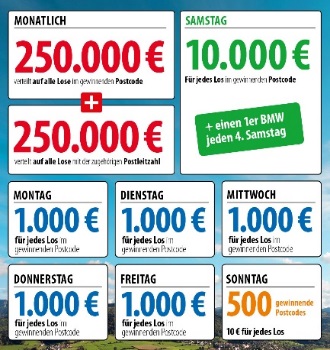 Beim Monatsgewinn werden dann 250.000 Euro unter allen Gewinnerlosen mit dem gezogenen Postcode und weitere 250.000 Euro unter allen übrigen Gewinnerlosen der zugehörigen Postleitzahl aufgeteilt. Außerdem reichen die täglichen Geldgewinne von 10 Euro, die sonntags für jedes Los in 500 gezogenen Postcodes ausgezahlt werden, über 1.000 Euro, die von Montag bis Freitag für jedes Los in einem gezogenen Postcode winken, bis hin zum Straßenpreis von 10.000 Euro, der samstags für jedes Los in einem gezogenen Postcode garantiert ist. Der Gewinner des vierten Straßenpreises erhält zusätzlich zum Geldpreis einen Neuwagen.Die Projekte: Gewinnen und zugleich in der Nähe helfen30 Prozent des Losbeitrags fließen in soziale Projekte in der direkten Nähe der Teilnehmer. Ein Beirat unter Vorsitz von Prof. Dr. Rita Süssmuth entscheidet über die Auswahl der Projekte aus den Bereichen sozialer Zusammenhalt, Chancengleichheit und Natur- und Umweltschutz. Weitere Informationen unter www.postcode-lotterie.de/projekte.Die Ziehung: Persönliche GewinnbenachrichtigungDie monatliche Ziehung besteht aus fünf Einzelziehungen. An diesen Ziehungen nehmen sämtliche gültigen Lose teil. Die Gewinner werden per Anruf, Brief oder E-Mail informiert. Die Teilnahme ist ab 18 Jahren möglich. Die nächste Ziehung ist am 2. März.
Pressekontakt: 
Sabine Haeßler, Presse und Kommunikation
Deutsche Postcode LotterieMartin-Luther-Platz 28D-40212 DüsseldorfTelefon: +49 (0) 211 94283839Mobil: +49 (0) 173 2596177E-Mail: sabine.haessler@postcode-lotterie.de